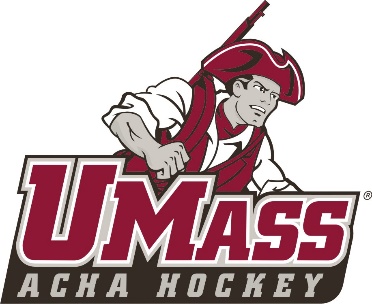 Player Name:   Email: Cell Phone:  Emergency Contact:Emergency Contact Phone Number:                                                                                               Graduation Class:Height:                                     Weight:Position:                                  Shot/Catch:Previous Playing Experience:Coaches Refrences:Name:                                    Team:                                  Phone:Name:                                    Team:                                  Phone:Awards/Honors: